CHATTANOOGA SCHOOL FOR THE LIBERAL ARTS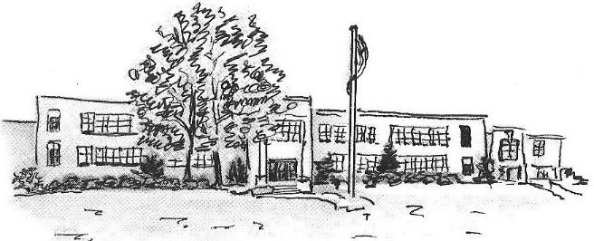 Office of Admissions6579 East Brainerd Rd. Chattanooga, TN  37421423.855.2614 | csla_admissions@hcde.orgKindergarten Sibling Identification Form2019-20ELIGIBLE SIBLINGS INCLUDE a brother or sister, half-brother or half-sister, step-brother or step-sister of a student currently enrolled in grades K-7 at CSLA who reside at the same address of the currently enrolled student. This does NOT include aunts, uncles, cousins, nieces, nephews, etc.  In cases involving joint custody, legal documentation is required.  Proof of sibling status may be requested.Siblings must be 5 years old on or before August 15, 2019 to apply for Kindergarten 2019-20.A parent or legal guardian must complete the three required elements of the application process this fall to be offered a seat:Attend an Orientation Meeting on either Sept. 13th or Sept. 25th at 6pm (sign-up at csla.hcde.org)Attend a School Tour on either Oct. 18th or Oct. 23rd at 9:30am or 10:30am (sign-ups will be done electronically)Attend a Seminar on either Nov. 1st or Nov. 12th at 6pm (sign-ups will be done electronically)Additional paperwork deadlines and attendance at Kindergarten Shadow Day and Kindergarten Parent Night will also be required in the second semester to secure a spot for Kindergarten 2019-20.Current Student Name: ____________________________________________________ Grade: _________Incoming Kindergarten Student Name: _____________________________________________________Date of Birth: _____ /_____ /______	Address: _________________________________________________						    _________________________________________________Student lives with:   ____ Parents     ____ Mother       ____ Father     ____ Legal GuardianMother/Guardian Name: _____________________________________________    Phone: _____________________Father/Guardian Name: ______________________________________________	   Phone: _____________________